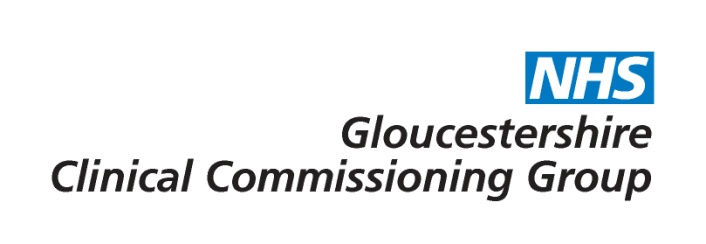 BlepharoplastyPolicy Statement:Rationale:Plain English Summary:Evidence base:Link to application form – Blepharoplasty Prior Approval FormFor further information please contact GLCCG.IFR@nhs.net Policy sign offVersion ControlCommissioning decisionThe CCG will provide funding for blepharoplasty for patients who meet the criteria defined within this policy. Funding approval for eligible patients must be sought from the CCG via the Prior Approval process prior to treatment.A referral to secondary care for the treatment of dermatochalasis will only be funded if:The patient’s temporal hooding is causing such visual field loss that they are at risk of failing the DVLA driving test requirements, as confirmed by the DVLA visual field test.  The contract for this test is currently held by Specsavers.Dermatochalasis is a normal aspect of ageing.  The treatment, blepharoplasty, is the second most common cosmetic procedure in the UK.  For the majority of patients the request for a blepharoplasty is cosmetic rather than functional.  When there is functional deficit this can be demonstrated by formal visual field testing.  The official DVLA visual field test, done with both eyes open is the preferred test.The NHS will only offer treatment for excess upper eyelid skin when the excess skin is causing disruption to the visual field such that it threatens the legal requirement for driving.NHS Modernisation Agency - Information for commissioners of plastic surgeryOther CCG policies – including Bristol, South Gloucestershire, Bath and North East Somerset, Solihull, West Suffolk.Date of publication11/04/2016Policy review dateJune 2024Reviewing BodyDate of reviewEffective Clinical Commissioning Policy Group22/12/2015Version NoType of ChangeDate Description of ChangeV2Policy review date4.4.19Policy review date changed to April 2021V3Policy review date10.6.21Policy reviewed by G Mennie, Ophthalmic Lead – no changed required. Policy date changed to June 2024